TENDER NOTICETENDER NO. RGM-HTR/Basic-First-Campaign/Civil-Work /2019-20/01/TENDER FOR CIVIL WORKS ADDRESSING BASIC FIRST CAMPAIGN FOR RGM HTRSealed bids are invited for Tender for CIVIL WORKS ADDRESSING BASIC FIRST CAMPAIGN FOR RGM HTR. In accordance with Technical Specifications, Scope of Work and BOQ as specified in the Tender   documents.Bids shall be submitted in Telephone House, Pine View Abbottabad HTR as per instructions provided in tender documents on or before 12:00 Hr. Dated: 19-08-2019. Tender documents can be purchased from the undersigned on payment of Rs. 1000/.- (non-refundable) through Demand Draft/pay order in favor of Senior Manager (Finance) HTR, Abbottabad.Bids received after the above deadline shall not be accepted and be returned unopened. Bids through E-mail / Fax / Courier shall not be accepted.Commercial bids must be accompanied by a bid security of 2% of the total cost. In case of non-compliance, the bids will be disqualified from further processing.PTCL reserves the right to reject any or all bids and to annul the bidding process at any time, without thereby incurring any liability to the affected bidder (s) or any obligation to inform the affected bidder (s) of the grounds for PTCL action.Bidder must mention their Vendor Registration code on quotation. In case vendor is not registered, then registration must be done before the issuance of Letter of Intent (LOI). Vendor Registration form can be downloaded from PTCL website www.ptcl.com.pk/media.All correspondence on the subject may be addressed to the undersigned.Mohammad Younas KhanManager (Regional Procurement)Telephone HouseRoom #: 38, Pine View, Abbottabad, HTROffice: +92-992-335225Cell:  +92-333-9190444Email: mohammad.younas@ptcl.net.pk	No. RFQ/RGM-HTR/Basic-First-Campaign/Civil-Work /2019-20/01/Pakistan Telecommunication Company LimitedREGIONAL PROCUREMENT COMMITTEETel: 0992-335225 / 0333-9190444REQUEST FOR QUOTATION(RFQ)TITLE. CIVIL WORKS ADDRESSING BASIC FIRST CAMPAIGN FOR RGM HTRNO. RFQ/ RGM-HTR/BASIC-FIRST-CAMPAIGN/CIVIL-WORK /2019-20/01/Table of contents.Scope of the work …………………………………………….General Term and conditions……………………………Technical Bid……………………………………………………BOQ…………………………………………………………………….Scope of work.The contractor/vendor should supply/provide/execute and do the repair work as per BOQ attached and shall hand over the items/works completed in all respect according to the functional and technical specifications as specified by the PTCL. The contractor will be responsible for:Supplying of different items (Electrical, Civil and repair work) in RGM HTR Abbottabad as per technical specifications mentioned in the T&S wing of PTCL H/Qs Islamabad.Supply of items /work of high quality as per tender documents for different telecom equipment and building of PTCL. All well reputed brands both local and foreign will be acceptable. Difference should be quoted separately if required.The contractor will be responsible for supply of items/services at sites mentioned.The contactor is responsible for conduction of PAT/inspection along the nominated team as per technical specifications.The bidder should submit as relevant documents prior to PAT dateComply with all the PTCL technical requirements as communicated with them.The 2 % call deposit money will be treated as security if required / submitted.Any query or problem occurred in the execution of work should be communicated in writing to the concerned execution officer in time.The vendor should sign or comply with the terms and conditions attached in the tender documents.Rates may clearly be mentioned on % below, above or at par on the basis of MES schedule of rates 2014 where applicable.Note: compliance of the scope of work should also be submitted by the vendor with technical bid.Name & Signature of bidder _____________________________________________________General terms and conditions.Delivery:  the time of the start of work/supply shall start the date of acceptance of the order or 48 hours after issuance of order whichever comes first. Work to be completed within 3 months.Progressing: PTCL will make regular queries on the progress of the order, such queries must be answered promptly and accurately.Termination: If the supplier fails to comply with any of the above conditions the order may be terminated by the PTCL by immediate notice and at the supplier’s expense. Such termination shall be prejudice any legal action subsequently taken by PTCL against the supplier for breach of contact/ordersPTCL may terminate this order in whole or in part at any time for its convenience as per terms and condition of the order. Force Majeure: the supplier shall not liable for forfeiture of its performance bond or any penalty or termination for default, if and to the extent that, its delay in the performance is the result of an event of force majeure. Payment: All the payments are subject the deduction of LD charges (if any) and withholding tax as per prevailing rules. Payment will be done after fulfilment of below mentioned:Services:All the repair/ work done stands completed as per BOQ and has been offered for PATAfter PAT is conducted by the PAT team and the BOQ has been vettedThere is no service affecting discrepancy observed during PAT2% call deposit, submitted by the vendor as performance bond will be released after completion of work done satisfactory certificate from concerned SM/Manager.Liquidated Damages: 1% per week or any part thereof up to initial maximum delay of 3 months than 2 % per each subsequent week of delay, thereafter PTCL may terminate orders after total of ten (10) weeks of delay and procure order on account of supplier.Delivery Schedule/Period: supply / work should be completed within specified period from the date of issuance of PO.Any attempt (direct or indirect) on the part of the bidder to accept their tender or any endeavor to secure any interest or to influence by any means will render the contractor liable to expulsion from the consideration.Any material supplied by the contractor if found inferior quality, shall have to remove and replaced with the requisite specification material by the contactor at his own cost, failing which an amount as the Manager/SM may deem fit will be recovered from the vendor.In case of any dispute between the contractor and the incharge, a committee will be framed inclusive of operation and quality officials to decide the dispute. The decision of the committee will be final.No sub-letting of the work will be allowed. If any contractor is found indulged in the malpractice, action will be taken against him. The tender process will be attended by the firm/contractor personally of its authorized representative.If the contractor commits breach of any of the terms and condition of this document, the PO shall be cancelled without any notice and the security will stand forfeited to PTCL.The successful contractor must nominate his representative to be available on the site during execution of work.The PTCL will not reimburse any loss the contactor in carrying out the job/contract.The work must be completed within the stipulated period.The work must be done according to the PTCL specification.Rate quoted shall remain unchanged till completion of the contract work.The above terms and condition and subsequently placing of the work order/Purchase order shall not be challengeable in any court of law.If the contractor failed to complete the work, then the work will be completed at the risk and cost of the contractor and he will be liable to be black listed for the future contract with the approval of competent authority.Name & Signature of bidder ____________________________________________________________S.NOSite Name1SIE Exchange2OSS SIE Abbottabad3Main Exchange Haripur4Bana Alai5Kuza Banda6BattaGram7Battal8Khwajgan9Khwari10Lasan Nawab11Darband12Oghi13Shinkiari14Havelian15Khaki Dorah16Ghandian17Mansehra18Phulra19Sherghar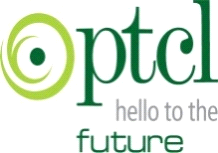 